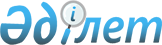 Ақтоғай аудандық мәслихатының 2016 жылғы 23 желтоқсандағы "2017 - 2019 жылдарға арналған Ақтоғай ауданының бюджеті туралы" № 51/11 шешіміне өзгерістер енгізу туралы
					
			Күшін жойған
			
			
		
					Павлодар облысы Ақтоғай аудандық мәслихатының 2017 жылғы 14 желтоқсандағы № 128/24 шешімі. Павлодар облысының Әділет департаментінде 2017 жылғы 15 желтоқсанда № 5744 болып тіркелді. Күші жойылды - Павлодар облысы Ақтоғай аудандық мәслихатының 2018 жылғы 30 қаңтардағы № 159/28 (алғашқы ресми жарияланған күнінен бастап қолданысқа енгізіледі) шешімімен
      Ескерту. Күші жойылды - Павлодар облысы Ақтоғай аудандық мәслихатының 30.01.2018 № 159/28 (алғашқы ресми жарияланған күнінен бастап қолданысқа енгізіледі) шешімімен.
      Қазақстан Республикасының 2008 жылғы 4 желтоқсандағы Бюджет кодексінің 106-бабы 4-тармағына, Қазақстан Республикасының 2001 жылғы 23 қаңтардағы "Қазақстан Республикасындағы жергілікті мемлекеттік басқару және өзін-өзі басқару туралы" Заңының 6-бабы 1-тармағының 1) тармақшасына, сәйкес Ақтоғай аудандық мәслихаты ШЕШІМ ҚАБЫЛДАДЫ:
      1. Ақтоғай аудандық мәслихатының 2016 жылғы 23 желтоқсандағы "2017 - 2019 жылдарға арналған Ақтоғай ауданының бюджеті туралы" № 51/11 шешіміне (Нормативтік құқықтық актілерді мемлекеттік тіркеу тізілімінде № 5331 болып тіркелген, 2017 жылы 14 қаңтарда аудандық "Ауыл тынысы", "Пульс села" газеттерінде жарияланған) келесі өзгерістер енгізілсін:
      1-тармағының:
      1) тармақшасында:
      "4849697" деген сандар "4844831" деген сандармен ауыстырылсын;
      "351506" деген сандар "349901" деген сандармен ауыстырылсын;
      "9790" деген сандар "10600" деген сандармен ауыстырылсын;
      "794" деген сандар "1589" деген сандармен ауыстырылсын;
      "4487607" деген сандар "4482741" деген сандармен ауыстырылсын;
      2) тармақшасында "4897882" деген сандар "4893016" деген сандармен ауыстырылсын;
      3) тармақшасында "18868" деген сандар "18801" деген сандармен ауыстырылсын, соның ішінде "18573" деген сандар "18640" деген сандармен ауыстырылсын;
      5) тармақшасында "-67053" деген сандар "-66986" деген сандармен ауыстырылсын;
      6) тармақшасында "67053" деген сандар "66986" деген сандармен ауыстырылсын;
      6-тармағында:
      3132" деген сандар "572" деген сандармен ауыстырылсын;
      9–тармағында:
      "4079" деген сандар "2094" деген сандармен ауыстырылсын;
      "1966" деген сандар "2423" деген сандармен ауыстырылсын;
      "12545" деген сандар "11877" деген сандармен ауыстырылсын;
      "4926" деген сандар "4816" деген сандармен ауыстырылсын;
      көрсетілген шешімнің 1-қосымшасы осы шешімнің қосымшасына сәйкес жаңа редакцияда жазылсын.
      2. Осы шешімнің орындалуын бақылау Ақтоғай аудандық мәслихаттың бюджеттік саясат және аумақтың экономикалық дамуы жөніндегі тұрақты комиссиясына жүктелсін.
      3. Осы шешім 2017 жылғы 1 қаңтардан бастап қолданысқа енгізіледі. 2017 жылға арналған аудан бюджеті
(өзгерістермен)
					© 2012. Қазақстан Республикасы Әділет министрлігінің «Қазақстан Республикасының Заңнама және құқықтық ақпарат институты» ШЖҚ РМК
				
      Сессия төрағасы

Е.Ш. Бозжігітов

      Мәслихат хатшысы

Ж. Ш. Ташенев
Ақтоғай аудандық мәслихаттың
2017 жылғы 14 желтоқсандағы
№ 128/24 шешіміне
қосымшаАқтоғай аудандық мәслихаттың
2016 жылғы 23 желтоқсандағы
№ 51/11 шешіміне
1-қосымша
Санаты
Санаты
Санаты
Санаты
Сомасы (мың теңге)
Сыныбы
Сыныбы
Сыныбы
Сомасы (мың теңге)
Ішкі сыныбы Атауы
Ішкі сыныбы Атауы
Сомасы (мың теңге)
1
2
3
4
5
1. Кірістер
4844831
1
Салықтық түсімдер
349901
01
Табыс салығы
145697
2
Жеке табыс салығы
145697
03
Әлеуметтік салық
121939
1
Әлеуметтік салық
121939
04
Меншікке салынатын салықтар
69691
1
Мүлікке салынатын салықтар
44362
3
Жер салығы
747
4
Көлік құралдарына салынатын салық
20782
5
Бірыңғай жер салығы
3800
05
Тауарларға, жұмыстарға және қызметтерге салынатын ішкі салықтар
10978
2
Акциздер
801
3
Табиғи және басқа ресурстарды пайдаланғаны үшін түсетін түсімдер
5600
4
Кәсіпкерлік және кәсіби қызметті жүргізгені үшін алынатын алымдар
4577
08
Заңдық мәнді іс-әрекеттерді жасағаны және (немесе) оған уәкілеттігі бар мемлекеттік органдар немесе лауазымды адамдар құжаттар бергені үшін алынатын міндетті төлемдер
1596
1
Мемлекеттік баж
1596
2
Салықтық емес түсімдер
10600
01
Мемлекеттік меншіктен түсетін кірістер
3192
1
Мемлекеттік кәсіпорындардың таза кірісі бөлігінің түсімдері
19
4
Мемлекеттік меншігіндегі, заңды тұлғалардағы қатысу үлесіне кірістер
41
5
Мемлекет меншігіндегі мүлікті жалға беруден түсетін кірістер
3100
7
Мемлекеттік бюджеттен берілген кредиттер бойынша сыйақылар
24
9
Мемлекет меншігінен түсетін басқа да кірістер
8
04
Мемлекеттік бюджеттен қаржыландырылатын, сондай-ақ Қазақстан Республикасы Ұлттық Банкінің бюджетінен (шығыстар сметасынан) қамтылатын және қаржыландырылатын мемлекеттік мекемелер салатын айыппұлдар, өсімпұлдар, санкциялар, өндіріп алулар
588
1
Мұнай секторы ұйымдарынан түсетін түсімдерді қоспағанда, мемлекеттік бюджеттен қаржыландырылатын, сондай-ақ Қазақстан Республикасы Ұлттық Банкінің бюджетінен (шығыстар сметасынан) ұсталатын және қаржыландырылатын мемлекеттік мекемелер салатын айыппұлдар, өсімпұлдар, санкциялар, өндіріп алулар
588
06
Өзге де салықтық емес түсiмдер
6820
1
Өзге де салықтық емес түсiмдер
6820
3
Негізгі капиталды сатудан түсетін түсімдер
1589
01
Мемлекеттік мекемелерге бекітілген мемлекеттік мүлікті сату
256
1
Мемлекеттік мекемелерге бекітілген мемлекеттік мүлікті сату
256
03
Жердi және материалдық емес активтердi сату
1333
1
Жерді сату
431
2
Материалдық емес активтерді сату
902
4
Трансферттердің түсімдері
4482741
02
Мемлекеттік басқарудың жоғары тұрған органдарынан түсетін трансферттер
4482741
2
Облыстық бюджеттен түсетін трансферттер
4482741
Функционалдық топ
Функционалдық топ
Функционалдық топ
Функционалдық топ
Функционалдық топ
Сомасы (мың теңге)
Кіші функция
Кіші функция
Кіші функция
Кіші функция
Сомасы (мың теңге)
Бюджеттік бағдарламалардың әкімшісі
Бюджеттік бағдарламалардың әкімшісі
Бюджеттік бағдарламалардың әкімшісі
Сомасы (мың теңге)
Бағдарлама
Бағдарлама
Сомасы (мың теңге)
Атауы
Сомасы (мың теңге)
1
2
3
4
5
6
2. Шығындар
4893016
01
Жалпы сипаттағы мемлекеттік қызметтер
382919
1
Мемлекеттік басқарудың жалпы функцияларын орындайтын өкілді, атқарушы және басқа органдар
300044
112
Аудан (облыстық маңызы бар қала) мәслихатының аппараты
17556
001
Аудан (облыстық маңызы бар қала) мәслихатының қызметін қамтамасыз ету жөніндегі қызметтер
16939
003
Мемлекеттік органның күрделі шығыстары
617
122
Аудан (облыстық маңызы бар қаланың) әкімінің аппараты
100015
001
Аудан (облыстық маңызы бар қала) әкімінің қызметін қамтамасыз ету жөніндегі қызметтер
85766
003
Мемлекеттік органның күрделі шығыстары
14249
123
Қаладағы аудан, аудандық маңызы бар қала, кент, ауыл, ауылдық округ әкімінің аппараты
182473
001
Қаладағы аудан, аудандық маңызы бар қала, кент, ауыл, ауылдық округ әкімінің қызметін қамтамасыз ету жөніндегі қызметтер
169182
022
Мемлекеттік органның күрделі шығыстары
13291
2
Қаржылық қызмет
25692
452
Ауданның (облыстық маңызы бар қаланың) қаржы бөлімі
25692
001
Ауданның (облыстық маңызы бар қаланың) бюджетін орындау және коммуналдық меншігін басқару саласындағы мемлекеттік саясатты іске асыру жөніндегі қызметтер 
17211
003
Салық салу мақсатында мүлікті бағалауды жүргізу
0
010
Жекешелендіру, коммуналдық меншікті басқару, жекешелендіруден кейінгі қызмет және осыған байланысты дауларды реттеу
321
018
Мемлекеттік органның күрделі шығыстары
8160
5
Жоспарлау және статистикалық қызмет
21234
453
Ауданның (облыстық маңызы бар қаланың) экономика және бюджеттік жоспарлау бөлімі
21234
001
Экономикалық саясатты, мемлекеттік жоспарлау жүйесін қалыптастыру және дамыту саласындағы мемлекеттік саясатты іске асыру жөніндегі қызметтер
16344
004
Мемлекеттік органның күрделі шығыстары
4890
9
Жалпы сипаттағы өзге де мемлекеттiк қызметтер
35949
454
Ауданның (облыстық маңызы бар қаланың) кәсіпкерлік және ауыл шаруашылығы бөлімі
20887
001
Жергілікті деңгейде кәсіпкерлікті және ауыл шаруашылығын дамыту саласындағы мемлекеттік саясатты іске асыру жөніндегі қызметтер
20067
007
Мемлекеттік органның күрделі шығыстары
820
458
Ауданның (облыстық маңызы бар қаланың) тұрғын үй- коммуналдық шаруашылығы, жолаушылар көлігі және автомобиль жолдары бөлімі
13755
001
Жергілікті деңгейде тұрғын үй-коммуналдық шаруашылығы, жолаушылар көлігі және автомобиль жолдары саласындағы мемлекеттік саясатты іске асыру жөніндегі қызметтер
13402
013
Мемлекеттік органның күрделі шығыстары
353
472
Ауданның (облыстық маңызы бар қаланың) құрылыс, сәулет және қала құрылысы бөлімі
1307
040
Мемлекеттік органдардың объектілерін дамыту
1307
02
Қорғаныс
15354
1
Әскери мұқтаждар
9869
122
Аудан (облыстық маңызы бар қала) әкімінің аппараты
9869
005
Жалпыға бірдей әскери міндетті атқару шеңберіндегі іс-шаралар
9869
2
Төтенше жағдайлар жөнiндегi жұмыстарды ұйымдастыру
5485
122
Аудан (облыстық маңызы бар қала) әкімінің аппараты
5485
006
Аудан (облыстық маңызы бар қала) ауқымындағы төтенше жағдайлардың алдын алу және оларды жою
1190
007
Аудандық (қалалық) ауқымдағы дала өрттерінің, сондай-ақ мемлекеттік өртке қарсы қызмет органдары құрылмаған елдi мекендерде өрттердің алдын алу және оларды сөндіру жөніндегі іс-шаралар
4295
04
Бiлiм беру
2030262
1
Мектепке дейінгі тәрбие және оқыту
102817
123
Қаладағы аудан, аудандық маңызы бар қала, кент, ауыл, ауылдық округ әкімінің аппараты
0
004
Мектепке дейінгі тәрбие мен оқыту ұйымдарының қызметін қамтамасыз ету
0
464
Ауданның (облыстық маңызы бар қаланың) білім бөлімі
102817
009
Мектепке дейінгі тәрбие мен оқыту ұйымдарының қызметін қамтамасыз ету
63861
040
Мектепке дейінгі білім беру ұйымдарында мемлекеттік білім беру тапсырысын іске асыруға
 38956
2
Бастауыш, негізгі орта және жалпы орта білім беру
1715919
123
Қаладағы аудан, аудандық маңызы бар қала, кент, ауыл, ауылдық округ әкімінің аппараты
19065
005
Ауылдық жерлерде балаларды мектепке дейін тегін алып баруды және кері алып келуді ұйымдастыру
19065
457
Ауданның (облыстық маңызы бар қаланың) мәдениет, тілдерді дамыту, дене шынықтыру және спорт бөлімі
0
017
Балалар мен жасөспірімдерге спорт бойынша қосымша білім беру
0
464
Ауданның (облыстық маңызы бар қаланың) білім бөлімі
1638604
003
Жалпы білім беру
1563183
006
Балаларға қосымша білім беру
75421
465
Ауданның (облыстық маңызы бар қаланың) дене шынықтыру және спорт бөлімі
56101
017
Балалар мен жасөспірімдерге спорт бойынша қосымша білім беру
56101
472
Ауданның (облыстық маңызы бар қаланың) құрылыс, сәулет және қала құрылысы бөлім
2149
022
Бастауыш, негізгі орта және жалпы орта білім беру объектілерін салу және реконструкциялау
2149
9
Білім беру саласындағы өзге де қызметтер
211526
464
Ауданның (облыстық маңызы бар қаланың) білім бөлімі
211526
001
Жергілікті деңгейде білім беру саласындағы мемлекеттік саясатты іске асыру жөніндегі қызметтер
34388
005
Ауданның (облыстық маңызы бар қаланың) мемлекеттік білім беру мекемелер үшін оқулықтар мен оқу- әдістемелік кешендерді сатып алу және жеткізу
29625
007
Аудандық (қалалалық) ауқымдағы мектеп олимпиадаларын және мектептен тыс іс-шараларды өткiзу
2002
012
Мемлекеттік органның күрделі шығыстары
1314
015
Жетім баланы (жетім балаларды) және ата-аналарының қамқорынсыз қалған баланы (балаларды) күтіп-ұстауға қамқоршыларға (қорғаншыларға) ай сайынға ақшалай қаражат төлемі
5798
067
Ведомстволық бағыныстағы мемлекеттік мекемелерінің және ұйымдарының күрделі шығыстары
138399
05
Денсаулық сақтау
50
9
Денсаулық сақтау саласындағы өзге де қызметтер
50
123
Қаладағы аудан, аудандық маңызы бар қала, кент, ауыл, ауылдық округ әкімінің аппараты
50
002
Шұғыл жағдайларда сырқаты ауыр адамдарды дәрігерлік көмек көрсететін ең жақын денсаулық сақтау ұйымына дейін жеткізуді ұйымдастыру
50
06
Әлеуметтiк көмек және әлеуметтiк қамсыздандыру
181580
1
Әлеуметтiк қамсыздандыру
10919
451
Ауданның (облыстық маңызы бар қаланың) жұмыспен қамту және әлеуметтік бағдаларламалар бөлімі
7859
005
Мемлекеттік атаулы әлеуметтік көмек
0
016
18 жасқа дейінгі балаларға мемлекеттік жәрдемақылар
5735
025
"Өрлеу" жобасы бойынша келісілген қаржылай көмекті енгізу
2124
464
Ауданның (облыстық маңызы бар қаланың) білім бөлімі
3060
030
Патронат тәрбиешілерге берілген баланы (балаларды) асырап бағу 
3060
2
Әлеуметтік көмек
115145
123
Қаладағы аудан, аудандық маңызы бар қала, кент, ауыл, ауылдық округ әкімінің аппараты
13024
003
Мұқтаж азаматтарға үйінде әлеуметтік көмек көрсету
13024
451
Ауданның (облыстық маңызы бар қаланың) жұмыспен қамту және әлеуметтік бағдаларламалар бөлімі
102121
002
Жұмыспен қамту бағдарламасы
35836
004
Ауылдық жерлерде тұратын денсаулық сақтау, білім беру, әлеуметтік қамтамасыз ету, мәдениет, спорт және ветеринар мамандарына отын сатып алуға Қазақстан Республикасының заңнамасына сәйкес әлеуметтік көмек көрсету
4000
007
Жергілікті өкілетті органдардың шешімі бойынша мұқтаж азаматтардың жекелеген топтарына әлеуметтік көмек
35007
010
Үйден тәрбиеленіп оқытылатын мүгедек балаларды материалдық қамтамасыз ету
163
017
Мүгедектерді оңалту жеке бағдарламасына сәйкес, мұқтаж мүгедектерді міндетті гигиеналық құралдармен және ымдау тілі мамандарының қызмет көрсетуін, жеке көмекшілермен қамтамасыз ету
5682
023
Жұмыспен қамту орталықтарының қызметін қамтамасыз ету
21433
9
Әлеуметтік көмек және әлеуметтік қамтамасыз ету салаларындағы өзге де қызметтер
55516
451
Ауданның (облыстық маңызы бар қаланың) жұмыспен қамту және әлеуметтік бағдарламалар бөлімі
55516
001
Жергілікті деңгейде халық үшін әлеуметтік бағдарламаларды жұмыспен қамтуды қамтамасыз етуді іске асыру саласындағы мемлекеттік саясатты іске асыру жөніндегі қызметтер 
29986
011
Жәрдемақыларды және басқа да әлеуметтік төлемдерді есептеу, төлеу мен жеткізу бойынша қызметтерге ақы төлеу
480
021
Мемлекеттік органның күрделі шығыстары
20234
054
Үкіметтік емес секторда мемлекеттік әлеуметтік тапсырысты орналастыру
4816
07
Тұрғын үй-коммуналдық шаруашылық
1801885
1
Тұрғын үй шаруашылығы
187255
123
Қаладағы аудан, аудандық маңызы бар қала, кент, ауыл, ауылдық округ әкімінің аппараты
2120
007
Аудандық маңызы бар қаланың, кенттің, ауылдың, ауылдық округтің мемлекеттік тұрғын үй қорының сақталуын ұйымдастыру
2120
458
Ауданның (облыстық маңызы бар қаланың) тұрғын үй-коммуналдық шаруашылығы, жолаушылар көлігі және автомобиль жолдары бөлімі
2700
004
Азматтардың жекелген санаттарын тұрғын үймен қамтамасыз ету
2700
472
Ауданның (облыстық маңызы бар қаланың) құрылыс, сәулет және қала құрылысы бөлімі
182435
003
Коммуналдық тұрғын үй қорының тұрғын үйін жобалау және (немесе) салу, реконструкциялау
149811
098
Коммуналдық тұрғын үй қорының тұрғын үйлерін сатып алу
32624
2
Коммуналдық шаруашылық
1599261
123
Қаладағы аудан, аудандық маңызы бар қала, кент, ауыл, ауылдық округ әкімінің аппараты
374
014
Елді мекендерді сумен жабдықтауды ұйымдастыру
374
458
Ауданның (облыстық маңызы бар қаланың) тұрғын үй- коммуналдық шаруашылығы, жолаушылар көлігі және автомобиль жолдары бөлімі
56998
012
Сумен жабдықтау және су бұру жүйесінің жұмыс істеуі
49893
028
Коммуналдық шаруашылығын дамыту
7105
472
Ауданның (облыстық маңызы бар қаланың) құрылыс, сәулет және қала құрылысы бөлімі
1541889
005
Коммуналдық шаруашылығын дамыту
0
058
Елді мекендердегі сумен жабдықтау және су бұру жүйелерін дамыту
1541889
3
Елді-мекендерді абаттандыру
15369
123
Қаладағы аудан, аудандық маңызы бар қала, кент, ауыл, ауылдық округ әкімінің аппараты
15369
008
Елді мекендердегі көшелерді жарықтандыру
5877
011
Елді мекендерді абаттандыру мен көгалдандыру
9492
08
Мәдениет, спорт, туризм және ақпараттық кеңістік
227166
1
Мәдениет саласындағы қызмет
112247
123
Қаладағы аудан, аудандық маңызы бар қала, кент, ауыл, ауылдық округ әкімінің аппараты
3112
006
Жергілікті деңгейде мәдени-демалыс жұмыстарын қолдау
3112
455
Ауданның (облыстық маңызы бар қаланың) мәдениет және тілдерді дамыту бөлімі
109135
003
Мәдени-демалыс жұмысын қолдау
109000
009
Тарихи-мәдени мұра ескерткіштерін сақтауды және оларға қол жетімділікті қамтамасыз ету
135
457
Ауданның (облыстық маңызы бар қаланың) мәдениет, тілдерді дамыту, дене шынықтыру және спорт бөлімі
0
003
Мәдени-демалыс жұмысын қолдау
0
472
Ауданның (облыстық маңызы бар қаланың) құрылыс, сәулет және қала құрылысы бөлімі
0
011
Мәдениет объектілерін дамыту
0
2
Спорт
10212
457
Ауданның (облыстық маңызы бар қаланың) мәдениет, тілдерді дамыту, дене шынықтыру және спорт бөлімі
0
009
Аудандық (облыстық маңызы бар қалалық) деңгейде спорттық жарыстар өткiзу
0
010
Әртүрлi спорт түрлерi бойынша аудан (облыстық маңызы бар қала) құрама командаларының мүшелерiн дайындау және олардың облыстық спорт жарыстарына қатысуы
0
465
Ауданның (облыстық маңызы бар қаланың) дене шынықтыру және спорт бөлімі
10212
001
Жергілікті деңгейде дене шынықтыру және спорт саласындағы мемлекеттік саясатты іске асыру жөніндегі қызметтер
3194
004
Мемлекеттік органның күрделі шығыстары
366
006
Аудандық (облыстық маңызы бар қалалық) деңгейде спорттық жарыстар өткiзу
5023
007
Әртүрлi спорт түрлерi бойынша аудан (облыстық маңызы бар қала) құрама командаларының мүшелерiн дайындау және олардың облыстық спорт жарыстарына қатысуы
1629
3
Ақпараттық кеңістік
58572
455
Ауданның (облыстық маңызы бар қаланың) мәдениет және тілдерді дамыту бөлімі
44543
006
Аудандық (қалалық) кiтапханалардың жұмыс iстеуi
43293
007
Мемлекеттiк тiлдi және Қазақстан халқының басқа да тiлдерін дамыту
1250
456
Ауданның (облыстық маңызы бар қаланың) ішкі саясат бөлімі
14029
002
Мемлекеттік ақпараттық саясат жүргізу жөніндегі қызметтер
14029
457
Ауданның (облыстық маңызы бар қаланың) мәдениет, тілдерді дамыту, дене шынықтыру және спорт бөлімі
0
006
Аудандық (қалалық) кiтапханалардың жұмыс iстеуi
0
007
Мемлекеттiк тiлдi және Қазақстан халқының басқа да тiлдерін дамыту
0
9
Мәдениет, спорт, туризм және ақпараттық кеңістікті ұйымдастыру жөніндегі өзге де қызметтер
46135
455
Ауданның (облыстық маңызы бар қаланың) мәдениет және тілдерді дамыту бөлімі
18961
001
Жергілікті деңгейде тілдерді және мәдениетті дамыту саласындағы мемлекеттік саясатты іске асыру жөніндегі қызметтер
9794
010
Мемлекеттік органның күрделі шығыстары
270
032
Ведомстволық бағыныстағы мемлекеттік мекемелерінің және ұйымдарының күрделі шығыстары
8897
456
Ауданның (облыстық маңызы бар қаланың) ішкі саясат бөлімі
27174
001
Жергілікті деңгейде ақпарат, мемлекеттілікті нығайту және азаматтардың әлеуметтік сенімділігін қалыптастыру саласында мемлекеттік саясатты іске асыру жөніндегі қызметтер
11203
003
Жастар саясаты саласында іс-шараларды іске асыру
13511
006
Мемлекеттік органның күрделі шығыстары
295
032
Ведомстволық бағыныстағы мемлекеттік мекемелерінің және ұйымдарының күрделі шығыстары
2165
457
Ауданның (облыстық маңызы бар қаланың) мәдениет, тілдерді дамыту, дене шынықтыру және спорт бөлімі
0
001
Жергілікті деңгейде мәдениет, тілдерді дамыту, дене шынықтыру және спорт саласында мемлекеттік саясатты іске асыру жөніндегі қызметтер
0
014
Мемлекеттік органның күрделі шығыстары
0
032
Ведомстволық бағыныстағы мемлекеттік мекемелерінің және ұйымдарының күрделі шығыстары
0
10
Ауыл, су, орман, балық шаруашылығы, ерекше қорғалатын табиғи аумақтар, қоршаған ортаны және жануарлар дүниесін қорғау, жер қатынастары
114851
1
Ауыл шаруашылығы
83236
472
Ауданның (облыстық маңызы бар қаланың) құрылыс, сәулет және қала құрылысы бөлімі
22803
010
Ауыл шаруашылығы объектілерін дамыту
22803
473
Ауданның (облыстық маңызы бар қаланың) ветеринария бөлімі
60433
001
Жергілікті деңгейде ветеринария саласындағы мемлекеттік саясатты іске асыру жөніндегі қызметтер
11939
003
Мемлекеттік органның күрделі шығыстары
295
006
Ауру жануарларды санитарлық союды ұйымдастыру
328
007
Қаңғыбас иттер мен мысықтарды аулауды және жоюды ұйымдастыру
1690
010
Ауыл шаруашылығы жануарларын сәйкестендіру жөніндегі іс-шараларды өткізу
1278
011
Эпизоотияға қарсы іс-шаралар жүргізу
40453
047
Жануарлардың саулығы мен адамның денсаулығына қауіп төндіретін, алып қоймай залалсыздандырылған (зарарсыздандырылған) және қайта өңделген жануарлардың, жануарлардан алынатын өнімдер мен шикізаттың құнын иелеріне өтеу
4450
6
Жер қатынастары
14810
463
Ауданның (облыстық маңызы бар қаланың) жер қатынастары бөлімі
14810
001
Аудан (облыстық маңызы бар қала) аумағында жер қатынастарын реттеу саласындағы мемлекеттік саясатты іске асыру жөніндегі қызметтер
12251
003
Елдi мекендердi жер-шаруашылық орналастыру
1117
006
Аудандардың, облыстық маңызы бар, аудандық маңызы бар қалалардың, кенттердiң, ауылдардың, ауылдық округтердiң шекарасын белгiлеу кезiнде жүргiзiлетiн жерге орналастыру
1197
007
Мемлекеттік органның күрделі шығыстары
245
9
Ауыл, су, орман, балық шаруашылығы және қоршаған ортаны қорғау мен жер қатынастары саласындағы өзге де қызметтер
16805
453
Ауданның (облыстық маңызы бар қаланың) экономика және бюджеттік жоспарлау бөлімі
16805
099
Мамандардың әлеуметтік көмек көрсетуі жөніндегі шараларды іске асыру
16805
11
Өнеркәсіп, сәулет, қала құрылысы және құрылыс қызметі
30229
2
Сәулет, қала құрылысы және құрылыс қызметі
30229
472
Ауданның (облыстық маңызы бар қаланың) құрылыс, сәулет және қала құрылысы бөлімі
30229
001
Жергілікті деңгейде құрылыс, сәулет және қала құрылысы саласындағы мемлекеттік саясатты іске асыру жөніндегі қызметтер
12849
013
Аудан аумағында қала құрылысын дамытудың кешенді схемаларын, аудандық (облыстық) маңызы бар қалалардың, кенттердің және өзге де ауылдық елді мекендердің бас жоспарларын әзірлеу
11040
015
Мемлекеттік органның күрделі шығыстары
6340
12
Көлік және коммуникация
49414
1
Автомобиль көлігі
45173
123
Қаладағы аудан, аудандық маңызы бар қала, кент, ауыл, ауылдық округ әкімінің аппараты
17499
013
Аудандық маңызы бар қалаларда, кенттерде, ауылдарда, ауылдық округтерде автомобиль жолдарының жұмыс істеуін қамтамасыз ету
8882
045
Елді-мекендер көшелеріндегі автомобиль жолдарын күрделі және орташа жөндеу
8617
458
Ауданның (облыстық маңызы бар қаланың) тұрғын үй- коммуналдық шаруашылығы, жолаушылар көлігі және автомобиль жолдары бөлімі
27674
023
Автомобиль жолдарының жұмыс істеуін қамтамасыз ету
12895
045
Аудандық маңызы бар автомобиль жолдарын және елді-мекендердің көшелерін күрделі және орташа жөндеу
14779
9
Көлік және коммуникациялар саласындағы өзге де қызметтер
4241
458
Ауданның (облыстық маңызы бар қаланың) тұрғын үй- коммуналдық шаруашылығы, жолаушылар көлігі және автомобиль жолдары бөлімі
4241
024
Кентiшiлiк (қалаiшiлiк), қала маңындағы ауданiшiлiк қоғамдық жолаушылар тасымалдарын ұйымдастыру
0
037
Әлеуметтік маңызы бар қалалық (ауылдық), қала маңындағы және ауданішілік қатынастар бойынша жолаушылар тасымалдарын субсидиялау
4241
13
Басқалар
18874
3
Кәсіпкерлік қызметті қолдау және бәсекелестікті қорғау
500
454
Ауданның (облыстық маңызы бар қаланың) кәсіпкерлік және ауыл шаруашылығы бөлімі
500
006
Кәсіпкерлік қызметті қолдау
500
9
Басқалар
18374
123
Қаладағы аудан, аудандық маңызы бар қала, кент, ауыл, ауылдық округ әкімінің аппараты
1176
040
"Өңірлерді дамыту" Бағдарламасы шеңберінде өңірлерді экономикалық дамытуға жәрдемдесу бойынша шараларды іске асыру
1176
452
Ауданның (облыстық маңызы бар қаланың) қаржы бөлімі
7000
012
Ауданның (облыстық маңызы бар қаланың) жергілікті атқарушы органының резерві 
7000
464
Ауданның (облыстық маңызы бар қаланың) білім бөлімі
10198
041
"Өңірлерді дамыту" Бағдарламасы шеңберінде өңірлерді экономикалық дамытуға жәрдемдесу бойынша шараларды іске асыру
10198
14
Борышқа қызмет көрсету
24
1
Борышқа қызмет көрсету
24
452
Ауданның (облыстық маңызы бар қаланың) қаржы бөлімі
24
013
Жергілікті атқарушы органдардың облыстық бюджеттен қарыздар бойынша сыйақылар мен өзге де төлемдерді төлеу бойынша борышына қызмет көрсету
24
15
Трансферттер
40408
1
Трансферттер
40408
452
Ауданның (облыстық маңызы бар қаланың) қаржы бөлімі
40408
006
Нысаналы пайдаланылмаған (толық пайдаланылмаған) трансферттерді қайтару
93
051
Жергілікті өзін-өзі басқару органдарына берілетін трансферттер
38245
054
Қазақстан Республикасының Ұлттық қорынан берілетін нысаналы трансферт есебінен республикалық бюджеттен бөлінген пайдаланылмаған (түгел пайдаланылмаған) нысаналы трансферттердің сомасын қайтару
2070
3. Таза бюджеттік кредиттеу
18801
10
Ауыл, су, орман, балық шаруашылығы, ерекше қорғалатын табиғи аумақтар, қоршаған ортаны және жануарлар дүниесін қорғау, жер қатынастары
37441
9
Ауыл, су, орман, балық шаруашылығы және қоршаған ортаны қорғау мен жер қатынастары саласындағы өзге де қызметтер
37441
453
Ауданның (облыстық маңызы бар қаланың) экономика және бюджеттік жоспарлау бөлімі
37441
006
Мамандарды әлеуметтік қолдау шараларын іске асыру үшін бюджеттік кредиттер
37441
5
Бюджеттік кредиттерді өтеу
18640
01
Бюджеттік кредиттерді өтеу
18640
1
Мемлекеттік бюджеттен берілген бюджеттік несиелерді өтеу
18640
4. Операциялар мен қаржы активтері бойынша сальдо
0
5. Бюджет тапшылығы (профициті)
 - 66986
6. Бюджеттік тапшылықты қаржыландыру (профицитті пайдалану)
66986
7
Қарыздар түсімі
37441
01
Мемлекеттік ішкі қарыздар 
37441
2
Қарыз алу келісім-шарттары
37441
16
Қарыздарды өтеу
18640
1
Қарыздарды өтеу
18640
452
Ауданның қаржы бөлімі (облыстық маңызы бар қалалар)
18640
008
Жергілікті атқарушы органның жоғары тұрған бюджет алдындағы борышын өтеу
18640
8
Бюджет қаражаты қалдықтарының қозғалысы
48185
01
Бюджет қаражаты қалдықтары
48185
1
Бюджет қаражатының бос қалдықтары
48185
01
Бюджет қаражатының бос қалдықтары
48185